Summary of Conclusions – TDAG-24 Meeting (Geneva, Switzerland, 20-23 May 2024)_______________Telecommunication Development
Advisory Group (TDAG)31st Meeting, Geneva, Switzerland, 20-23 May 2024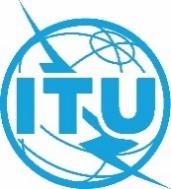 Document TDAG-24/DT/9-E23 May 2024English onlyChair, Telecommunication Development Advisory Group (TDAG)Chair, Telecommunication Development Advisory Group (TDAG)Draft summary of conclusionsDraft summary of conclusionsAGENDA ITEMDOCUMENT #titleCONCLUSION1. Address by the Secretary-General--2. Address by other Elected Officials--3. Address by the Director of the Telecommunication Development Bureau--4. Opening remarks by the Chair of TDAG--5. Adoption of the agenda and Time Management Plan1(Rev.1) 
(Director, BDT)Draft agendaTDAG agreed to the proposed agenda.DT/1(Rev.1-6) 
(Director, BDT)Time Management PlanTDAG noted the time management plan and the guidance for remote participants to TDAG-24 documents.DT/2(Rev.1-2)
(Director, BDT)Guidance for remote participants to TDAG-24TDAG noted the time management plan and the guidance for remote participants to TDAG-24 documents.6. Reporting on the implementation of the ITU-D Action Plan--6.1 Implementation of the Kigali Action Plan (KAP)2(Rev.1)
(Director, BDT)Reporting on the implementation of the Kigali Action Plan (KAP)TDAG took note of the document. Member States provided several comments, questions and guidance on outputs and outcomes as result of implementation of the KAP activities.2(Ann.1)
(Director, BDT)ITU-D Operational Plan D18ashboardsTDAG took note of the document. Member States provided several comments, questions and guidance regarding Dashboard as presented. The dashboard is available on the TDAG website with restricted access limited to TIES account holders. The Chair encouraged delegates to provide additional feedback by making use of the survey using the link 22
(Director, BDT)Report on cyber-related activities mapping exercise requested in document TDAG-23/43TDAG took note of the document with appreciation. TDAG also took note of the allocation of activities benefitted by each region: Africa: 15; Americas: 7, Arab States: 10; Asia and the Pacific: 12; Commonwealth of Independent States: 6; Europe: 8.6.2. Operational Plan 2024 (OP-24)12
(Director, BDT)ITU-D Operational Plan 2024TDAG endorsed the document and the activities being deployed under the 2024 operational plan.49(Rev.1)
(Report by the Secretary-General)ITU-D draft operational plan for 2025-2028 and 2023 performance reportTDAG took note of the document.20
(TSAG)Incoming LS - Liaison Statement on work on Digital TransformationTDAG approved Document DT/6(Rev.2) which provides information to clarify the role of ITU-D and BDT in Digital Transformation, specifically that the BDT, through its Secretariat, is currently executing a series of initiatives, programmes and activities aimed at achieving digital transformation in a holistic and systematic manner. The statement also noted that Digital Transformation is integral part of the ITU-D mandate as established by the outcomes of the 2022 World Telecommunications Development Conference (WTDC). In particular, WTDC-22 adopted the Kigali Action Plan (KAP) which identifies Digital Transformation as one of the five ITU-D priorities.TDAG agrees to liaise with TSAG to ensure cohesion of efforts, avoid duplication of mandates and scope of work, and to foster cross-sector coordinationDT/6(Rev.2)(Chair, TDAG)Reply liaison statement to TSAG: Work on Digital TransformationTDAG approved Document DT/6(Rev.2) which provides information to clarify the role of ITU-D and BDT in Digital Transformation, specifically that the BDT, through its Secretariat, is currently executing a series of initiatives, programmes and activities aimed at achieving digital transformation in a holistic and systematic manner. The statement also noted that Digital Transformation is integral part of the ITU-D mandate as established by the outcomes of the 2022 World Telecommunications Development Conference (WTDC). In particular, WTDC-22 adopted the Kigali Action Plan (KAP) which identifies Digital Transformation as one of the five ITU-D priorities.TDAG agrees to liaise with TSAG to ensure cohesion of efforts, avoid duplication of mandates and scope of work, and to foster cross-sector coordination26
(Palestine)Hukumati e-government systemTDAG took note of the document with appreciation. The representative of the State of Palestine presented the document on Hukumati e-government system to the attention of TDAG. 27+Ann.1
(Hungary)Follow-up on the 3G switchover programme in HungaryTDAG took note of the update with appreciation and congratulated Hungary on the 120,000 people who took advantage of the support provided by NMHH. The representative of Hungary briefly presented 3G switchover programme as contained in document and its annex to the attention of TDAG. 28
(Comoros)Le régulateur comorien met en pratique des actions en faveur de la transformation numérique durable par le contrôle des énergies et les études d'impact sur les sites des télécommunicationsTDAG noted with appreciation the contribution from Comoros which presented actions to promote sustainable digital transformation by monitoring energy usage and conducting impact studies on telecommunications sites. Inspired by ITU resolutions and national regulations, these efforts aim to contribute to achieving the Sustainable Development Goals (SDGs) by 2030, particularly those related to environmental sustainability.33(Rev.1)
(Armenia, Belarus, Russian Federation)Draft revision of WTDC Resolution 2TDAG received the contribution for the establishment of a new study group on ICT statistics, discussed various elements associated with this proposal, recognizing that this matter would be decided at WTDC-25. 35
(Cisco Systems, Inc.)Bridging the digital divide through the Digital Transformation Centre InitiativeTDAG noted the document with appreciation and that a number of member states expressed their support to call for engagement, commitment and continued support to the DTC Initiative by the BDT, the ITU-D membership as well as other partners.42
(Czech Republic, Poland)Human-Centric Approach for Digital TransformationTDAG took note of the document with appreciation.43
(Japan)Proposals to improve ICT survey work at ITU-DTDAG noted the document with broad support on the proposal made by Japan regarding streamlined approach for dissemination of surveys and collection of data. BDT committed to reduce the burden on the membership and address the concerns regarding the timing of conducting these surveys.44
(Internet Society)Implementation of Resolution 11: Capacity Development of Indigenous, Rural Communities and Geographically Isolated and Disadvantaged Areas (GIDA) in Asia PacificTDAG noted the presentation made by the Internet Society and Member States expressed widespread support for this initiative. 45
(India)E-Governance platform to empower people to connect with the Government & contribute towards good governance: "MyGov.in"TDAG took note of the document with appreciation, in which India presented the “MyGov.in” platform, launched in July 2014 and which now has more than 30 million registered users.46
(RealTyme SA)Social media messenger apps privacy concernsThe document was not presented. The submitter was not present when contributions under agenda item 6.2 were discussed. 47
(India)The ICT Development Index 2023TDAG took note of the document, which expressed reservations on the methodology of the IDI.48
(Egypt)Collaboration Project between Egypt and ITU for Promoting the Development of SSCC Telecom Infrastructure in EgyptTDAG took note of the document and appreciated the presentation by Egypt regarding the project on smart cities and communities signed between ITU and Egypt. The project aimed to promote standard innovation of SSCC in Egypt, specifically, standardizing the ICTs infrastructure requirements, while considering the aspects of smartness and sustainability based on ITU technical standards or Recommendations.6.3. Study Group activities5(Rev.1)
(Chair, ITU-D Study Group 1)ITU-D Study Group 1 - Activities and progressTDAG took note with appreciation that the second annual meeting of ITU-D Study Group 1 (SG1), held in October 2023, featured significant participation with 224 attendees (45% women), and the advancement of 155 documents. The final block of SG1 Rapporteur Group meetings in April 2024 continued this progress with 208 participants, 132 documents discussed, and several workshops, including a cross-cutting session on Girls in ICT Day. TDAG thanked the SG1 Chair and the BDT for the presentation on activities and progress made in the work of the study group while also noting the non-attendance or irregular attendance of several vice-rapporteurs.6(Rev.1)
(Chair, ITU-D Study Group 2)ITU-D Study Group 2 - Activities and progressTDAG took note with appreciation that the second annual meeting of ITU-D Study Group 2 (SG2), held in October 2023, featured significant participation with 195 attendees, 54 member states and the advancement of 120 documents. The final block of SG2 Rapporteur Group meetings in April-May 2024 continued this progress with 221 participants, 123 documents discussed, and several workshops. TDAG thanked the SG2 Chair and the BDT for the presentation on activities and progress made in the work of the study group while also noting the non-attendance or irregular attendance of several vice-rapporteurs.6.4. ITU-D Projects7(Rev.1)
(Director, BDT)ITU-D ProjectsTDAG took note of the document.36
(Director, BDT)Improved project financial monitoring and reportingTDAG took note of the document with appreciation of BDT's new practice of periodic reporting to donors and partners on use of their contributions in every six months.16(Rev.1)
(Director, BDT)Innovation and Entrepreneurship Alliance for Digital DevelopmentTDAG noted the report on the initiative and showing continued progress and recommended broad collaboration to engage the entire BDT in the work of the Alliance and its centres. 17
(Director, BDT)Organization of an ITU Accessible World - ICT for ALL- Global SummitTDAG took note of the document that contained a proposal to organise an ICT for ALL Global Summit in 2026, and that this would replace the annual events taking place on the same theme in the regions. The BDT committed to providing further information of costs and timing. 38
(China (People's Rep. of))Proposals to further strengthen the role of acceleration centres under the ITU initiative of Innovation and Entrepreneurship Alliance for Digital DevelopmentTDAG took note of the document and expressed widespread support for the suggestions on how to enhance the role of the acceleration centres, eg. take account of ITU strategic objectives, ITU-D priorities, strengthening coordination with RTOs, focus on digital development needs of members, particularly LDCs, LLDCs, and SIDs. Going forward, BDT agreed to provide updates on coordination with the ITU Academy, having provided such clarification during the meeting. 6.5. Membership, Partnerships, Private Sector-related matters4(Rev.1)
(Director, BDT)ITU-D partnerships and resource mobilizationTDAG took note of the document with appreciation, which explained that a total of 117 Agreements has been signed by BDT with various partners from developed and developing countries for a total amount of 27.8 million USD. 8
(Director, BDT)ITU-D Sector Members, Associates and AcademiaTDAG took note of the document on the increase of ITU-D Sector membership, which indicated membership growth for the period since January 2023 up to June 2024 during which ITU-D attracted 63 new Sector Members, Associates and Academia. TDAG recognized the value of the industry and private sector and expressed appreciation for the significant work of the BDT in increasing the number of ITU-D Sector Members and Associates. 8(Ann.1)
(Director, BDT)Academia engagement opportunities in the work of the ITU Telecommunication Development Sector (ITU-D)TDAG took note of the document showing the mapping engagement with the ITU Academia members. TDAG recommended that BDT continue promoting the membership value proposition to attract more Academia to the work of the ITU-D.6.6. Report by the Chair of the Group on Capacity Building Initiatives (GCBI)10(Rev.1)(Chair, GCBI)Report on the work of the Group on Capacity Building Initiatives (GCBI) to TDAGTDAG thanked the GCBI for its continued work and took note of the document which included results of the GCBI's first virtual meeting on 29 November 2023 and its annual meeting on 16-18 April 2024. The work focused on enhancing the effectiveness of capacity development initiatives, scaling successful programs, and emphasizing the importance of digital skills and AI training.7. Preparations for WTDC-2523(Rev.1)
(Director, BDT)Preparations for the 2025 World Telecommunication Development Conference (WTDC-25)TDAG took note of the document summarizing the WTDC-25 preparations and the proposal to host the conference in Baku, Azerbaijan from 18 to 27 November 2025, subject to the approval of the 2024 session of the ITU Council. Azerbaijan reiterated their commitment to hosting WTDC-25 in Baku, extending a warm invitation to ITU membership to attend the conference. TDAG thanked Azerbaijan for their generous offer to host WTDC-25.TDAG also noted the dates retained for the Regional Preparatory Meetings (RPMs) in each of the regions, the date for the RPM Coordination Meeting and the dates for the Inter-regional Meetings.24
(Director, BDT)Draft agenda of the 2025 World Telecommunication Development Conference (WTDC-25)TDAG reviewed the WTDC-25 draft agenda and endorsed its content with the addition of a specific reference to “regional initiatives” under item 9 for submission to the 2024 session of the ITU Council.TDAG expressed strong support for remote participation at WTDC-25 and requested that the BDT examine the operational and legal implications of various remote participation modalities as well as their impact on the conference success and inclusiveness.25
(Chair, TDAG-WG-future SGQ)Progress report on the work of the TDAG-WG-future SGQ, including terms of referenceTDAG noted with appreciation the report on activities of the TDAG Working Group on Future Study Group Questions and endorsed the updated terms of reference, which include: providing a platform for discussions on future ITU-D study Questions; assisting in preparing for the next WTDC by proposing changes to Resolution 2; aligning study questions with BDT priorities, regional initiatives, and the 2030 Sustainable Development Goals; gathering ITU membership views; liaising with ITU-D study groups through appointed coordinators; and, submitting regular updates to TDAG. TDAG also noted that the short three-year study cycle emphasizes the need for focused discussions and collaboration. Finally, TDAG noted Vietnam’s proposal to include the topic of the digital infrastructure for studying in the next cycle.30
(Director, BDT)Youth Celebration in shaping the future of Digital Development: Hearing Voices of Tomorrow in the lead to the World Development Conference 2025 (WTDC-25)TDAG noted the document and agreed with the proposal to organize a two-day event prior to WTDC-25 to celebrate youth in shaping the future of Digital Development: “Hearing Voices of Tomorrow”. 31+Ann.1
(Director, BDT)Report on the 2024 ITU- Generation Connect Youth EnvoysTDAG noted with appreciation Document 31 and its annex that provided an update on the 2024 ITU Generation Connect Youth Envoys Initiative. 19(Rev.1)
(Chair, TDAG-WG-StreamRes)Progress report on the work of the TDAG-WG-StreamResThe TDAG thanked the Chair of the TDAG Working Group on Streamlining Resolutions and endorsed the appointment of the two Vice-Chairs:
Ms. Blanca Gonzalez (Spain)
Ms. Agustina Brizo (Argentina)DT/3
(Chair, TDAG-WG-StreamRes)Draft Terms of ReferenceTDAG endorsed the Terms of Reference of the Working Group on Streamlining Resolutions as presented in Document DT/3.34
(Russian Federation)Publication of WTDC Resolutions This contribution proposed improvements to the ITU-D website containing the WTDC-22 Resolutions and Recommendations. TDAG thanked the BDT Secretariat for the quick action to highlight the resolutions superseded by WTDC-22 and supported further improvements to make previous versions of ITU-D resolutions easily available for download. 37
(ATDI)Streamlining WTDC Resolutions: Revision of Terms of ReferenceTDAG acknowledged that the content of this contribution has been incorporated by the Working Group on Streamlining of the Resolutions in document DT/3.39
(Russian Federation)Submission of the report of the BDT DirectorTDAG acknowledged the recommendation from the Russian Federation regarding the timely submission of reports by the secretariat before meetings. The BDT took note of the request referring that there is no requirement to submit documents earlier. The cut-off date for the information contained in the documents should be adjusted accordingly.DT/4
(Chair, TDAG-WG-DEC)Chairmanship and terms of referenceTDAG approved the creation of two additional TDAG working groups on:WTDC Declaration, led by Mr. Abdulkarim Oloyede (Nigeria) with the terms of reference contained in document DT/4, andITU-D Priorities (TDAG-WG-ITUDP), led Mr. Christopher Kemei (Kenya), with assistance from Blanca Gonzalez (Spain) and Dr. Ahmad Sharafat (Iran) with the terms of reference contained in document DT/5 (Rev. 2). DT/5(Rev.2)
(Chair, TDAG-WG-ITUDP)Chairmanship and terms of reference for TDAG-WG-ITUDPTDAG approved the creation of two additional TDAG working groups on:WTDC Declaration, led by Mr. Abdulkarim Oloyede (Nigeria) with the terms of reference contained in document DT/4, andITU-D Priorities (TDAG-WG-ITUDP), led Mr. Christopher Kemei (Kenya), with assistance from Blanca Gonzalez (Spain) and Dr. Ahmad Sharafat (Iran) with the terms of reference contained in document DT/5 (Rev. 2). 8. Global Youth Summit13
(Director, BDT)Report on the organization of an ITU Global Youth Summit in 2024 (GYS-24), in the lead to the World Development Conference 2025 (WTDC-25)TDAG noted the proposal to host a Global Youth Summit (GYS-24) before WTDC-25 (tentatively scheduled in December 2024). 13(Ann.1)
(Director, BDT)Draft agenda and draft program for the GYS24 - ITU Global Youth Summit 11th to 13th December 2024TDAG noted the document containing a zero draft agenda and draft program for the GYS-24. 32(Rev.1)
(Armenia, Belarus, Russian Federation)Proposals for the ITU Generation Connect Global Youth Summit 2024TDAG took note of this contribution containing a proposal that the BDT hold formal consultations with Member States on the organization of the Global Youth Summit in 2024.DT/7 (Rev.1)
(Coordinators, TDAG-WG-ICG-GYS)TDAG Informal Coordination Group on the Youth Summit and the Global Celebration (TDAG-ICG-GYS)9. Collaboration with the other Sectors9
(Chair, ISCG)Report of the Inter-Sector Coordination Group (ISCG) on issues of mutual interestTDAG took note with appreciation the presentation of the report by the Chair of the Inter-Sector Coordination Group (ISCG) on issues of mutual interest. ISCG meet in January 2024 and focused on implementing Resolution 191 (Rev. Bucharest, 2022). TDAG endorsed Ms Blanca Gonzalez (Spain) and Mr Shahad Albalawi (Saudi Arabia) as coordinators from ITU-D to the ISCG on the topic of digital transformation.18
(Director, BDT)Strengthening the Regional Presence - Criteria for Establishing Future Regional and Area OfficesTDAG took note of the document which summarized the criteria for establishing regional and area offices. Initially presented to the Council Working Group on Finance and Human Resources last year, the document was reviewed again in January 2024, leading to a decision to send a liaison statement to the TDAG and the Inter-Sectoral Coordination Group for further input before reporting back to the 2024 session of the ITU Council. 29
(ISCG)Incoming LS - Liaison Statement on Mapping Table 3 - Mapping of ITU-D SG1 and SG2 Questions to ITU-T QuestionsTDAG took note of the document and of the incoming liaison statement and invited ITU-D Members to review the mapping as they consider future work with the ITU-T Sector. 40(Rev.1)
(Russian Federation)Use of all the official languages on an equal footing in ITU-DTDAG took note of the contribution. The BDT took note of the recommendations under item 2.2 of the contribution. 41(Rev.1)
(Australia, Canada, Fiji, Kiribati, Papua New Guinea, Samoa, Vanuatu)Proposed response to the to the CWG FHR's Liaison Statement on the criteria for establishing future area officesTDAG took note of the contribution that addresses the criteria for establishing future area offices and provides a draft response from TDAG to CWG-FHR’s Liaison Statement. It acknowledged the valuable discussions held at CWG-FHR meetings in 2023 and 2024, highlighting the importance of strengthening ITU regional presence to better serve Member States in need, particularly least-developed countries, landlocked developing countries, and small island developing states. 21(Rev.1)
(Chair, CWG-FHR)Incoming LS - Liaison Statement to TDAG and ISCG on the criteria for establishing future area officesTDAG took note of the incoming Liaison Statement on the criteria for establishing future area offices.DT/8 (Rev.1)(Chair, TDAG)Reply Liaison statement to CWG-FHR: Criteria for establishing future regional and area offices TDAG approved document DT/8 (Rev.1).TDAG welcomed, in principle, the Council's efforts to define criteria and regularize the establishment of future area and regional offices.10. Outcomes of RA-23 and WRC-23 relevant to the work of ITU-D11+Ann.1-2
(Director, BDT)Outcomes of RA-23/WRC-23 relevant to ITU-DTDAG took note of the document that outlined the outcomes of the Radiocommunication Assembly 2023 (RA-23) and the World Radiocommunication Conference 2023 (WRC-23) and their relevance to the work of ITU-D. 11. Preparations for WTSA-2415
(Director, TSB)Preparations for the World Telecommunication Standardization Assembly (WTSA-24)TDAG took note of the report of the TSB Director on the status of the preparations for WTSA. WTSA is scheduled from 15 to 24 October 2024. It will be preceded by the Global Standards Symposium on 14 October. Both events are kindly hosted by the Government of India, in New Delhi. The document listed a series of key circulars that have been sent to our membership pertaining to the logistics of those events and the side events planned over the two weeks of the conference.12. Contribution to the work of the Expert Group on the International Telecommunication Regulations (EG-ITR)3
(Director, BDT)Report on the work of the Expert Group on International Telecommunication Regulations (EG-ITRs) to TDARecalling the reference to Resolution 1379 and the importance that calls upon the Directors of the Bureau, each within their field of competence, to provide input to the ITRs with advice from the relevant advisory group, TDAG took note of the progress of the work of the Expert Group on International Telecommunication Regulations (EG-ITRs).13. Calendar of ITU-D events14(Rev.1)
(Director, BDT)ITU-D calendar of eventsTDAG welcomed the warm invitation made by Uganda to attend the Global Symposium for Regulators (GSR-24) from 1 to 4 July 2024 in Kampala under the theme "Regulating for Impact."The Digital Innovation Authority of Malta announced that Malta will be hosting the ITU Global Innovation Forum (GIF-24) in Valletta, Malta, in October 2024 and extended a warm invitation to TDAG participants to attend the event. TDAG thanked Uganda and Malta for their generous offer to host these upcoming ITU-D events. TDAG noted the document and the announcements on the upcoming events and expressed its pleasure at the interesting and relevant content they will feature.14. Any other business